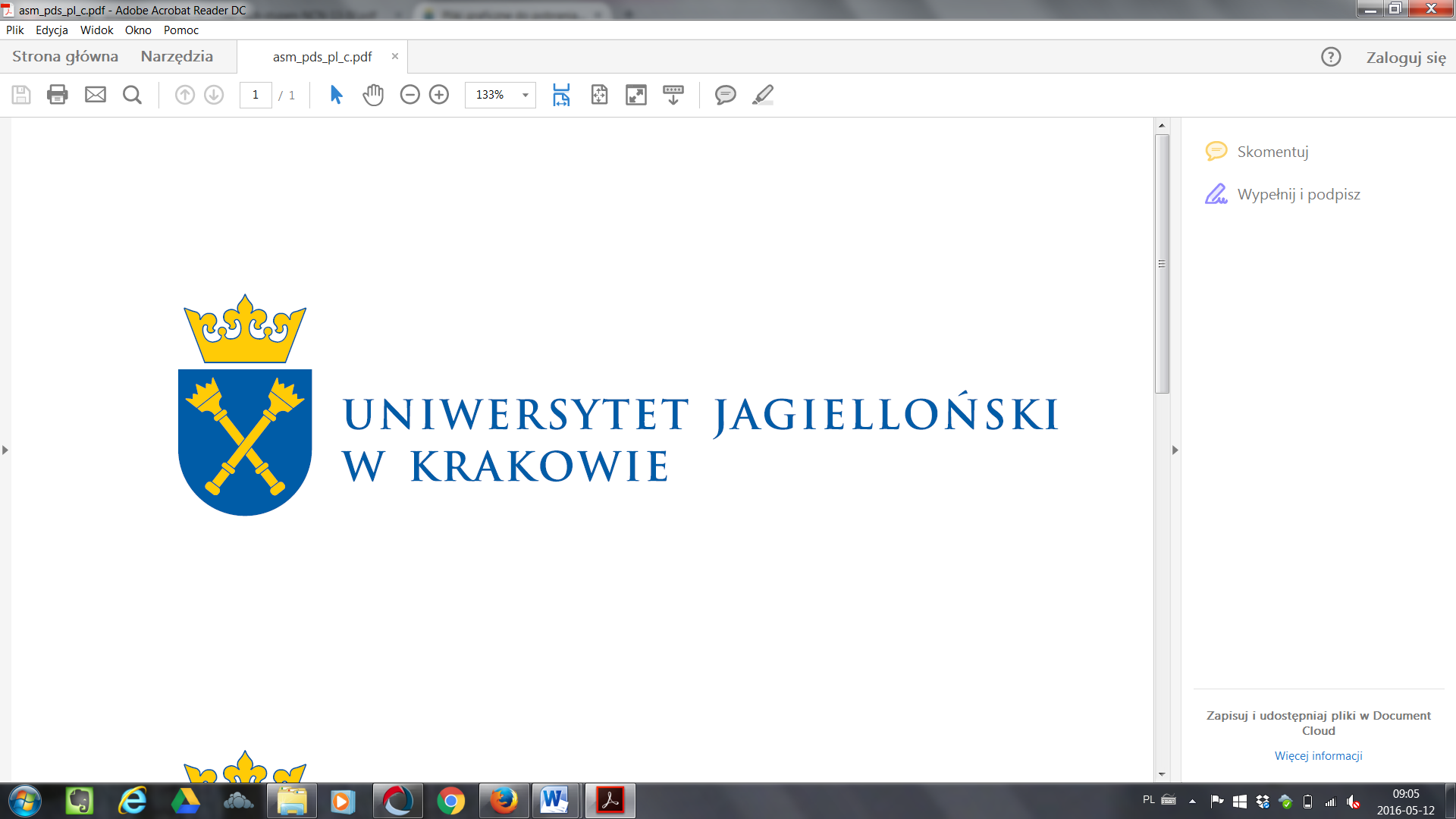 Nazwa jednostki: Uniwersytet Jagielloński w Krakowie, Wydział Chemii
Nazwa stanowiska: doktorant stypendysta 
Wymagania podstawowe: W myśl zasad konkursu, stypendium naukowe może być przyznane osobie, która 
w chwili rozpoczęcia realizacji zadań w projekcie w roku akademickim 2023/24 jest DOKTORANTEM na kierunku chemia (preferowane), jak również ochrona środowiska, chemia zrównoważone rozwoju, nauki materiałowe, fizyka.Minimalne wymagania profilowe: znajomość języka angielskiego co najmniej na poziomie B2 (zaliczony kurs akademicki), umożliwiająca posługiwanie się literaturą naukową;udokumentowane doświadczenie w charakterystyce materiałów glinokrzemianowych oraz w badaniach spektroskopowych FT-IR w warunkach in-situ (praktyki akademickie, współpraca z Zespołem lub Grupą badawczą, praca licencjacka lub magisterska) Wymagania dodatkowe: podstawowa znajomość i umiejętność obsługi oprogramowania komputerowego umożliwiająca przygotowywanie dokumentów tekstowo-graficznych (tekst naukowy prezentacja ustna, poster): Microsoft Word, M. Power Point, M. Excel jak również Origin Lab, Fityk, i inne;zaradność, motywacja do pracy naukowej, duże zaangażowanie w wykonywaną pracę badawczą, minimalny czas pracy 15 godz./tyg.;gotowość do ciągłego doskonalenia i rozszerzania posiadanych umiejętności;Typ konkursu NCN: OPUS 21
Termin składania ofert: do 31.12.2023, 15:00
Forma składania ofert: elektroniczna (mail: kinga.gora-marek@uj.edu.pl z dopiskiem „stypendium naukowe” lub osobiście: pok. C2-04, ul. Gronostajowa 2, 30-387 Kraków, po wcześniejszym umówieniu mailowym lub telefonicznym)
Warunki zatrudnienia: W ramach realizacji zadań badawczych w projekcie NCN pt. „Centrum redoks w skali atomowej. Metodologia in situ & operando 2D COS UV-VIS-IR jako narzędzie analizy reaktywnych form przejściowych w katalitycznym utlenianiu parafin”  student stypendysta będzie zobowiązany do:Charakterystyki materiałów referencyjnych i ich modyfikowanych analogów – badania teksturalne vs. spektroskopowe; realizacji zadań laboratoryjnych w zakresie obsługi chromatografu, spektrometrów IR UV-Vis.Indywidualnych studiów literaturowych.  Przygotowywania wstępnych informacji i podsumowań dot. artykułów i prezentacji naukowych,•          Czynnego udziału w seminariach zespołowych.Data rozstrzygnięcia konkursu: nie później niż 30.01.2023 roku.Stosowne informacje zostaną podane do wiadomości kandydatów.Proponowany termin rozpoczęcia: od 1.03.2024 r.Stypendium NCN na okres 10 miesięcy (z możliwością przedłużenia)Wymagane dokumenty (format PDF):
- CV z listą osiągnięć naukowych - List motywacyjny
- Dokumenty potwierdzające spełnienie warunków umożliwiających ubieganie się 
o stypendium NCN (kopia)- Informację o przetwarzaniu danych osobowych dostępną do pobrania: https://cawp.uj.edu.pl/wynagrodzenia/stypendia- potwierdzenie odbycia praktyk lub inne udokumentowane doświadczenie w pracy laboratoryjnej dotyczącej modyfikacji zeolitów i/lub badań spektroskopowych FT-IR w warunkach in-situ, ewentualnie opinia opiekuna naukowegoDodatkowe informacje:- Procedura rekrutacji odbywa się w oparciu o Regulamin przyznawania stypendiów naukowych NCN wprowadzonych uchwałą Rady Narodowego Centrum Nauki nr 25/2019 z dnia 14 marca 2019 r.- Komisja Konkursowa zastrzega sobie prawo:do przeprowadzenia rozmowy z wybranymi kandydatami, którzy na podstawie informacji zawartych w złożonych dokumentach, zostali ocenieni najwyżej,do powiadomienia o podjętej decyzji w sprawie obsadzenia stanowiska jedynie wybranego kandydatamożliwości nierozstrzygnięcia konkursu.